„АГРОГАРАНТ” ООД гр. ПазарджикИНФОРМАЦИЯЗА ПЛАНИРАНИТЕ МЕРКИ ЗА БЕЗОПАСНОСТ И НАЧИНИТЕ НА ДЕЙСТВИЕ В СЛУЧАЙ НА АВАРИЯ В СКЛАДОВАТА БАЗА НА „АГРОГАРАНТ“ ООД – ИНФОРМАЦИЯ ЗА ЗАСЕГНАТАТА ОБЩЕСТВЕНОСТСЪДЪРЖАНИЕ1. Името и/или търговско наименование на оператора …………………………………………………..     32. Наименование и пълен адрес на предприятието/съоръжението …………………………………    33. Данни за актуалните документи, издадени по реда на глава седма, раздел I от ЗООС ..   43.1. Номер и дата на актуално уведомление за класификация на предприятието/съоръжението, подадено съгласно чл. 103, ал. 2 или 5 от ЗООС ………….  43.2. Номер на решение по чл. 106, ал. 4 от ЗООС …………………………………………....................   43.3. Номер на решение по чл. 99, ал. 2 от ЗООС ……………………………………………………………..    44. Кратко описание на дейността или на планираните дейности в предприятието/съоръжението ……………………………………………………………………………………………..   45. Обща информация за наличните в предприятието/съоръжението опасни вещества от приложение № 3 към ЗООС, която съдържа общо наименование, или в случаите на опасно вещество/опасни вещества от част 1 на приложение № 3 към ЗООС – генерично наименование и класификация на опасностите на опасните вещества от приложение № 3 към ЗООС, налични в предприятието, които могат да причинят голяма авария, и описание на основните им опасни свойства ……………………………………………………………………………………………..   56. Обща информация, свързана с естеството на опасностите от големи аварии, включително техните потенциални въздействия върху населението и околната среда …………………………..   67. Обща информация за начините на предупреждаване и информиране на засегнатото население в случай на голяма авария (посочва се информация за подходящо поведение в случай на голяма авария или посочване на източника, където информацията може да бъде достъпна по електронен път) …………………………………………………………………………………………………    68. Информация за препоръчителните действия и поведение на засегнатото население в случай на голяма авария ………………………………………………………………………………………………………..     79. Допълнителна информация относно мерките за сигурност и поведение в случай на голяма авария,  включително се посочва линк към публичния регистър по чл. 111, ал. 1, т. 6 от ЗООС ………………………………………………………………………………………………………………………………………………….   7             10. Данни за лицето, предоставящо информацията, и дата на изготвяне …………………………..   8Името и/или търговско наименование на оператораНаименование и пълен адрес на предприятието/съоръжението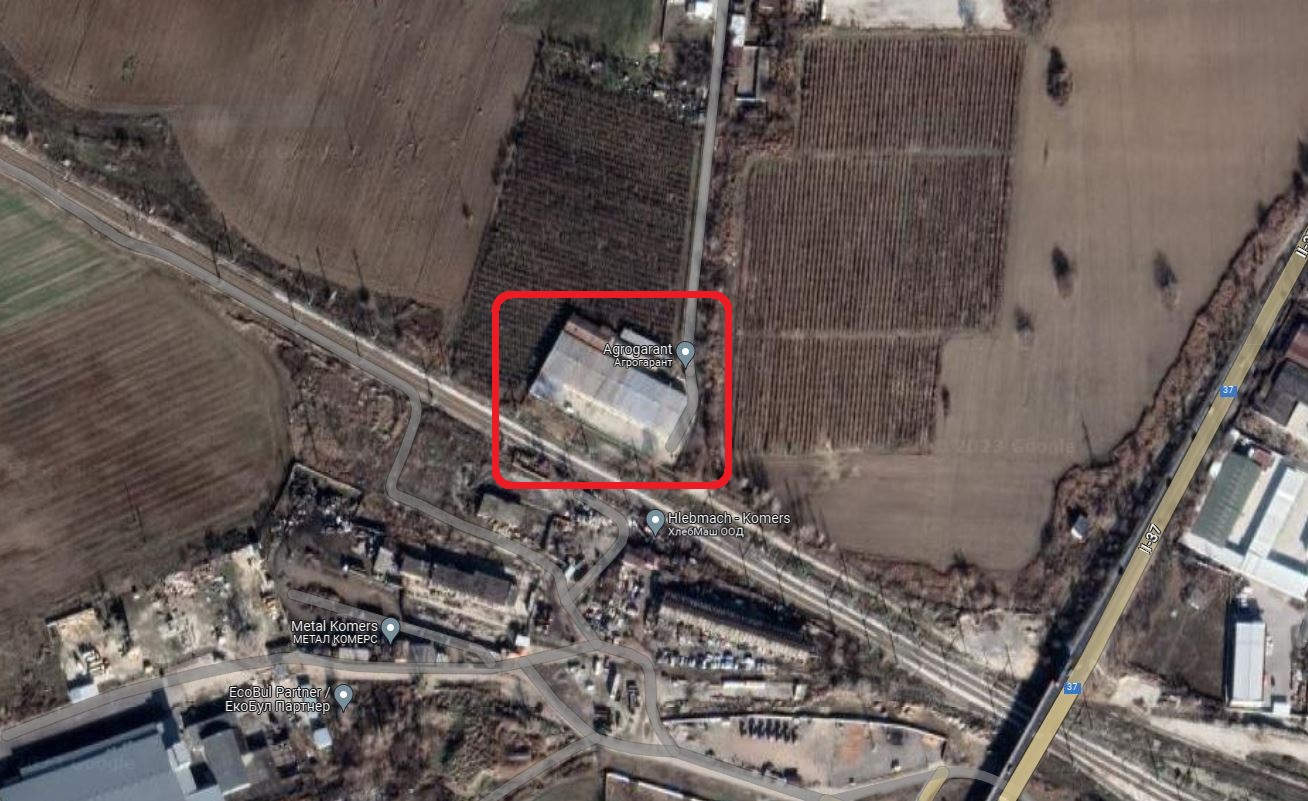 Данни за актуалните документи, издадени по реда на глава седма, раздел I от ЗООСНомер и дата на актуално уведомление за класификация на предприятието/съоръжението, подадено съгласно чл. 103, ал. 2 или 5 от ЗООСУведомление по чл. 103, ал. 2 от ЗООС за класификация на предприятие с нисък рисков потенциал № УК-77Становище по чл. 103, ал. 6 от ЗООС № УК-77 от 05.04.2016 г. за потвърждаване на класификацията на предприятие с нисък рисков потенциал, издадено от министъра на околната среда и водите.Номер на решение по чл. 106, ал. 4 от ЗООССтановище по чл. 106, ал. 2 от ЗООС № ПД-10-1463 от 03.05.2016 г. за потвърждаване пълнотата и съответствието на доклада за политика за предотвратяване на големи аварии (ДППГА) с изисквания на наредбата по чл. 103, ал. 9 от ЗООС за предприятие с нисък рисков потенциал, издадено от директора на РИОСВ-ПазарджикНомер на решение по чл. 99, ал. 2 от ЗООСНеприложимоКратко описание на дейността или на планираните дейности в предприятието/съоръжението„АГРОГАРАНТ” ООД гр. Пазарджик е оператор на обект: „Складова база за продукти за растителна защита” (Складова база), разположена в местността „Татар Мезар“, в южната промишлена зона на гр. Пазарджик.В складовата база се извършва Складиране, съхранение и преопаковане на продукти за растителна защита (ПРЗ).Описание на дейноститеДоставяне на продукти за растителна защитаПродуктите за растителна защита се транспортират с ADR автомобили и доставят с придружаващи документи, които удостоверяват вида на продукта, произхода, количеството, размера на опаковката и приложен информационен лист за безопасност на български език. ПРЗ се доставят във формулации, готови за използване или изискващи преопаковане.Товаро-разтоварните дейности и разпределението на доставките по складовите помещения се извършва от обучен и квалифициран персонал, снабден с лични предпазни средства и се обезпечава от мотокари, електрокари и транспалетни колички.Съхранeние на продукти за растителна защитаСъхранението се осъществява в 1 склад, разделен на складови клетки.В Складовата база е осигурено надеждно и безопасно съхранение на ПРЗ, в съответствие с изискванията и условията в приложимите информационни листове за безопасност (ИЛБ) и при спазване на нормативната уредба.Преопаковане на продукти за растителна защитаПреопаковането се извършва в автоматизирани линии и машини, които са разположени в обособени помещения.Течните продукти за растителна защита се преопаковат в малки опаковки на  автоматизирани линии.Твърдите продукти за растителна защита се преопаковат в малки опаковки на вертикални автоматизирани машини.Готовите малки разфасовки се подреждат в кашони и се предоставят за складиране и съхранение в складовите помещения.Обща информация за наличните в предприятието/съоръжението опасни вещества от приложение № 3 към ЗООС, която съдържа общо наименование, или в случаите на опасно вещество/опасни вещества от част 1 на приложение № 3 към ЗООС – генерично наименование и класификация на опасностите на опасните вещества от приложение № 3 към ЗООС, налични в предприятието, които могат да причинят голяма авария, и описание на основните им опасни свойстваВ складовата база на „Агрогарант“ ООД са налични продукти за растителна за растителна защита (ПРЗ), които попадат като опасни вещества от част 1 на приложение № 3 към ЗООС.Наличните ПРЗ имат определени опасни свойства, които са класифицирани с една или повече от категориите на опасност, които са описани по-долу. Обща информация, свързана с естеството на опасностите от големи аварии, включително техните потенциални въздействия върху населението и околната средаДейностите по дейностите по складиране и препоапаковане на продукти за растителна защита са свързани със следните опасности:-	Изтичане или разсипване продукт за растителна защита при складиране или разфасоване;-	Падане или пробиване на контейнер при товаро-разтоварни работи, придружен с изтичане или изсипване на съдържанието;-	Възникване на пожар при неправилно извършване на ремонтни работи и механична поддръжка;-	Възникване на пожар от повреден електрически източник или късо съединение;-	Падане или пробиване на контейнер при товаро-разтоварни работи, придружен с изтичане и запалване;-	Възникване на пожар в от мълнии при отказ на мълниезащитата;-	ЖП-инцидент или катастрофа на линията София – Бургас в участъка до Складовата база.Разливите или разсипите на продукти за растителна защита са ограничени в границите на складовата база и нямат потенциал за въздействие върху населението и околната среда.Авариите водещи до пожар имат потенциал за въздействие върху хора, намиращи се близо до обекта и върху околната среда.Значително въздействие при пожар в складовата база може да се очаква на разстояние до 240 метра от източника.Основното въздействие върху околната среда ще е свързано със замърсяване на атмосферния въздух.В складовата база на „Агрогарант“ ООД са предприети всички необходими мерки за недопускане на инциденти, поддържане на високо ниво на безопасност и стриктно спазване на трудовата дисциплина, както и мерки за действие в случай на аварии и ограничаване на последствията от тях.Обща информация за начините на предупреждаване и информиране на засегнатото население в случай на голяма авария (посочва се информация за подходящо поведение в случай на голяма авария или посочване на източника, където информацията може да бъде достъпна по електронен път)Оповестяването при възникване на бедствие и авария или други опасности, застрашаващи живота и здравето на хората, се извършва от началник на складовата база през работно време или от дежурния охранител в извънработно време. Незабавно се уведомяват аварийните служби на телефон 112 и кмета на Община Пазарджик. Външните лица, които се намират на територията на складовата база, незабавно се предупреждават и се евакуират на безопасно разстояние от обекта при като стриктно спазване на плана за евакуацияЛицата, които се намират в близост до складовата база се предупреждават незабавно да се отдалечат на безопасно разстояние. Персоналът подготвя наличните средства за справяне с аварийна та обстановка, определят се задачите на всеки един член на персонала до пристигане на аварийните екипи. След пристигане на аварийните екипи, предупреждаването и информирането на засегнатото население се извършва съгласно Общинския за защита при бедствия.Информация за препоръчителните действия и поведение на засегнатото население в случай на голяма аварияПри възникване на голям пожар или друга голяма авария на територията на складовата база:Незабавно се отдалечете от обекта и напуснете зоната на особено внимание по общинския път и път II-37.Ако се намирате на територията на обекта, следвайте инструкциите на персонала и незабавно се евакуирайте на безопасно разстояние.Запазете спокойствие и следвайте инструкциите на аварийните служби.Ако има засегнати лица им помогнете.При опасност от обгазяване с димни газове, сложете сгънати кърпи пред устата и носа.Ако сте на закрито затворете всички външни врати и прозорци на сградата, за да не могат да проникнат пушек и облаци сажди.Не блокирайте телефонните линии. Обаждайте се на изпълнителната власт, пожарната и другите служби само в случай на нужда от помощ. Телефонните линии са необходими за оказване на помощ при провеждането на аварйните мероприятия.Включете местните телевизии и радиостанции и слушайте насоките за действие и информацията за развитието на ситуацията.Допълнителна информация относно мерките за сигурност и поведение в случай на голяма авария, включително се посочва линк към публичния регистър по чл. 111, ал. 1, т. 6 от ЗООСНастоящата информация е публикувана на интернет страницата на оператора:  https://www.agrobiotrading.com/bg/linksДопълнителна информация за предприятията с нисък и висок рисков потенциал и мерките за сигурност и поведение в случай на авария може да се намери на следните интернет адреси:Община Пазарджик: https://pazardzhik.bg/bg/informatsiya-za-avariyno-planirane/ Публичен регистър по чл. 111, ал. 1, т. 6 от ЗООС: https://public-seveso.moew.government.bg/enterprisesДанни за лицето, предоставящо информацията и дата на изготвянеНаименованиеАГРОГАРАНТ ООДСедалище и адрес на управлениеОбласт: Пазарджик, Община: Пазарджикгр. Пазарджик, п.к. 4400ул. „Родопи“ № 4ЕИК822095222Наименование„Складова база за продукти за растителна защита” (Складова база)Адрес на предприятиетоОбласт: Пазарджик, Община: Пазарджикгр. Пазарджик, местност „Татар Мезар“южна промишлена зонаГеографски координати42.173313 N24.313572 EОбщо и генерично наименование:Продукти за растителна защита:- Хербициди- Инсектициди- ФунгицидиКласификация на опасностите от приложение № 3 към ЗООС:E1 Опасни за водната среда в Категория Остра опасност, Категория 1, или Хронична опасност, Категория 1E2 Опасни за водната среда в Категория Хронична опасност, Категория 2H1 Остра токсичност, Категория 1H2 Остра токсичност, Категория 2 и 3P5в Запалими течностиЛице, предоставящо информацията:инж. Георги Чопанов, Ръководител звено Складова базаДата на изготвяне:05.04.2023 г.